Odszukaj ilustracje z głoską „U” na początku wyrazuCzy słyszysz  głoskę „U” w tych wyrazach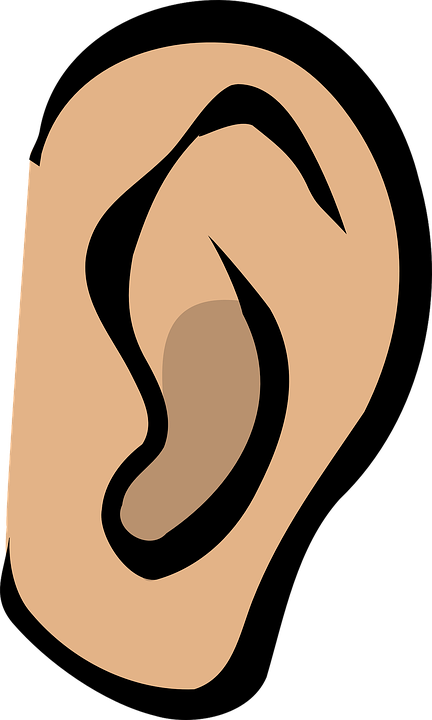 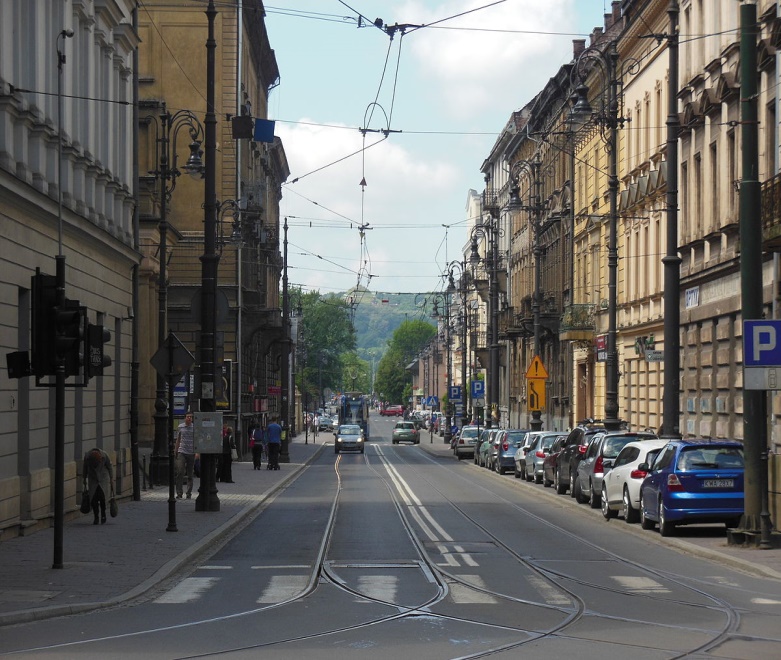 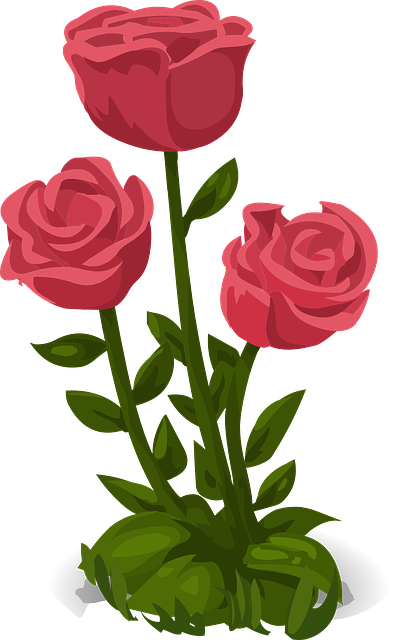 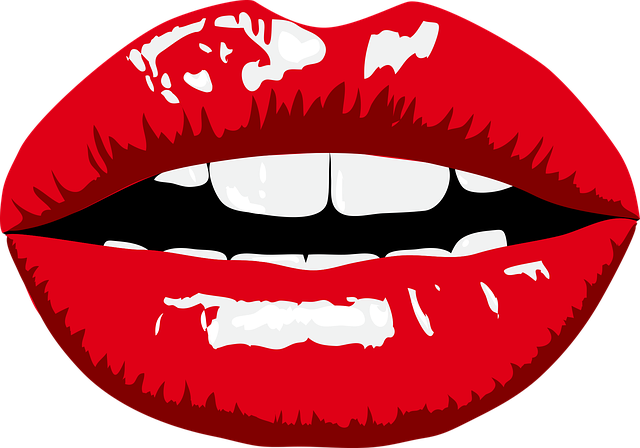 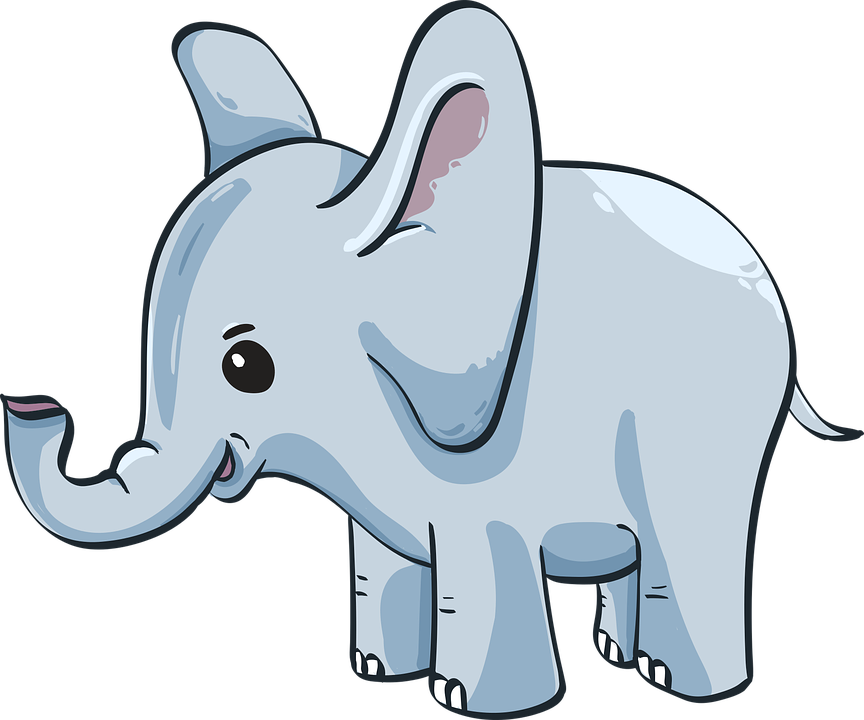 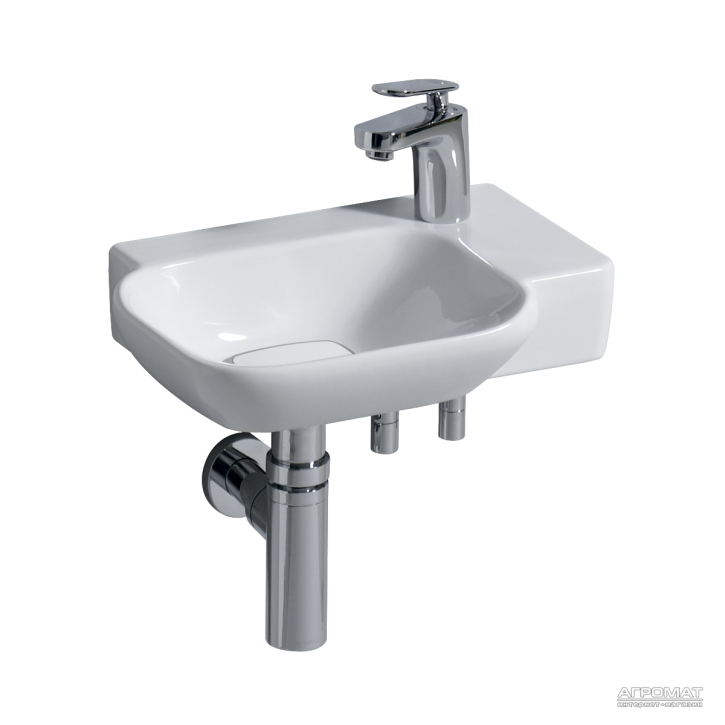 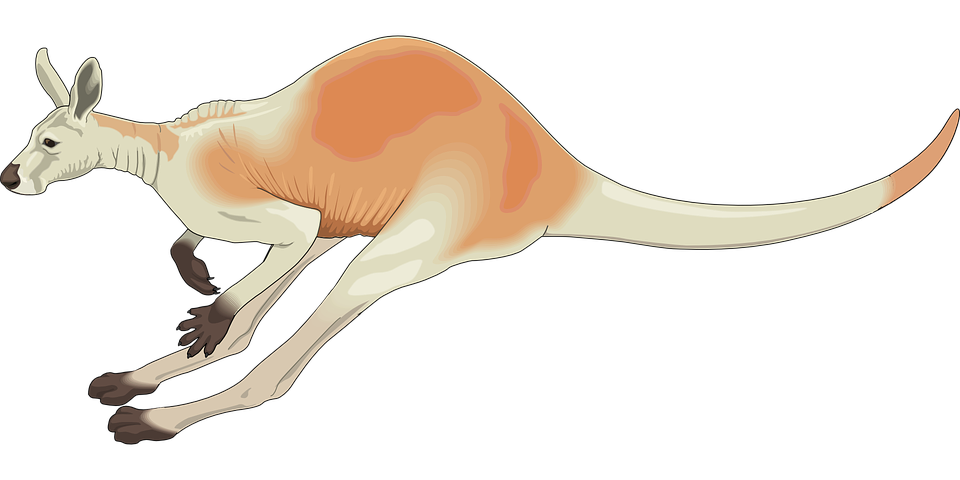 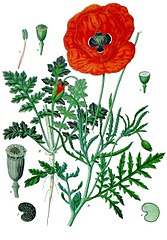 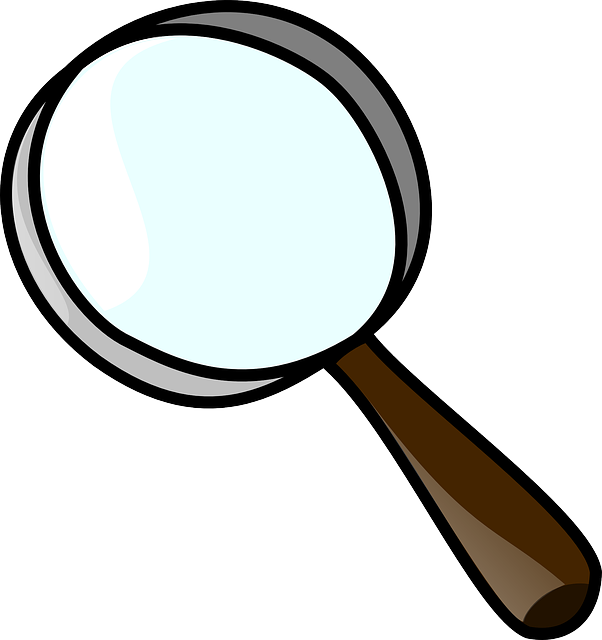 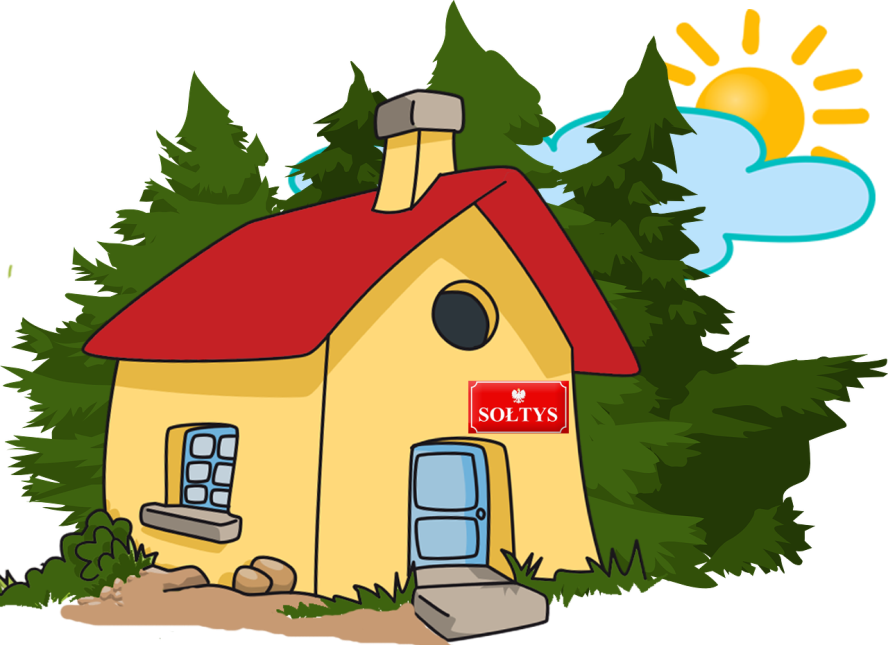 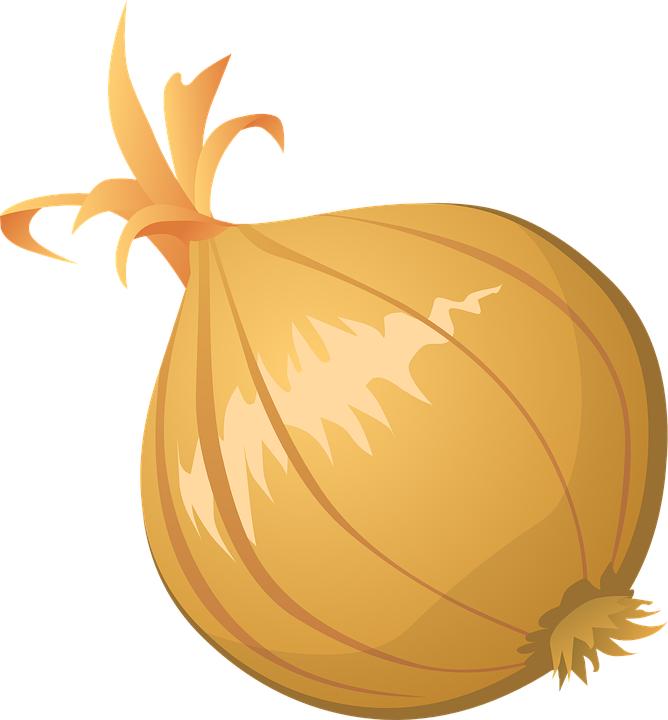 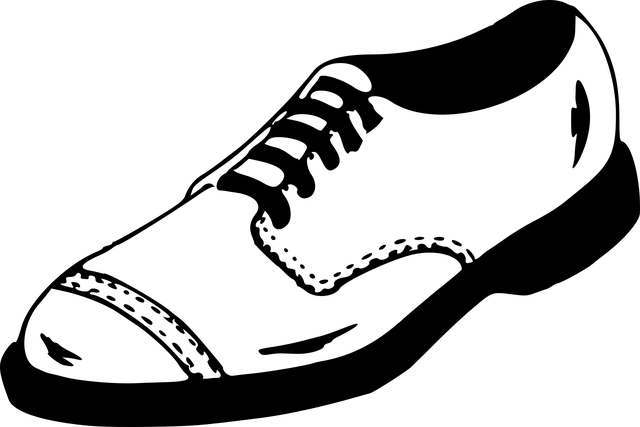 